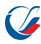 1Система пожарной сигнализации (установка на стену)компл12Металлический лоток штампованный прямой оцинкованный, перфорированный50х50 мм, длина - 2000 ммшт753Металлический лоток штампованный прямой оцинкованный, перфорированный50х50 мм, длина - 2000 ммшт124Крышка лотка (оцинкованная) длина - 2000 мм, основание - 50 ммшт755Крышка лотка (оцинкованная) длина - 2000 мм, основание - 50 ммшт126Угол для поворота на 90 градусов высота - 50 мм, основание - 50 мм, оцинкованныйшт37Крышка для угла поворота на 90°, основание - 50 мм, оцинкованнаяшт38Ответвитель Т-образный высота - 50 мм, основание - 50 мм, оцинкованныйШт19Крышка для ответвителя Т-образного основание - 50 мм, оцинкованныйшт110Труба 32х3,2 (ГОСТ 3262-75)т0,00811Мастика противопожарнаякг312Труба Ц-50х3,0 ГОСТ 3262-75т0,00913Металлорукав МРПИ-32м414Муфта вводная РКн-32 У2шт215Профиль монтажный зетовый оцинкованный К-241 У2м216Герметик морозостойкийл0,617Хомут монтажный, оцинкованный ГОСТ 24137-80 60 ммшт418Хомут монтажный, оцинкованный ГОСТ 24137-80 260 ммшт419Трубка термоусадочная 60/30м120Шкаф пожарной сигнализации ШПС, состав: шкаф пожарной сигнализации – 1 шт., аккумуляторная батарея 12В – 2 шт., техническая документация – 1 комплект, ЗИП – 1 комплектГабаритные размеры, ВхШхГ, не более 1000х600х250Исполнение шкафа – навесное,Напряжение питания – АС 220 В,Мощность потребления, не более 300 ВА,Наличие резервированного источника питания 24В постоянного тока - время работы системного блока от РИП в «Дежурном» режиме в течение 24 часов, в режиме «Тревога» - не менее 1 часаПодвод кабелей – сверхуТребования к входам/выходам:- вход порогового шлейфа сигнализации - функция перезапроса; контроль на обрыв и КЗ; подключение токопотребляющих извещателей;- вход двухпорогового шлейфа сигнализации - определение двойной сработки; контроль на обрыв и КЗ;  подключение токопотребляющих извещателей;  программируемые пороги;- вход/выход кольцевого адресно- аналогового шлейфа - подключение не менее 128 автоматических адресных извещателей и  адресных модулей контроля/управления; защита от КЗ с автоматическим востановлением шлейфа после устранения неисправности.- выход потенциальный - напряжение питания =24 В постоянного тока; максимальный ток не менее 1 А;  контроль на обрыв и КЗ.- выход релейный - коммутация 220 В 5 А переменного или 24 В 5 А постоянного тока;- входы/выходы внешних цепей - защита от импульсного перенапряжения- входы/выходы интерфейсных линий - гальваническая развязка; защита от импульсного перенапряженияСигнализатор открытия двери шкафа – ДАКарман на двери шкафа для документации - ДАшт.121Извещатель пожарный дымовой точечный адресный (установка на потолок) BTHА, состав: извещатель – 1шт; база монтажная – 1шт., Классификация:- по способу приведения в действие – автоматический;- по виду контролируемого признака пожара – дымовой;- по принципу действия – оптический;- по конфигурации измерительной зоны – точечный;- по возможности установки адреса – адресный;- по способу питания – по шлейфу сигнализации шт.1422Извещатель пожарный ручной точечный адресный (установка на стену) ВТМА, состав: извещатель – 1шт, Классификация:- по способу приведения в действие – ручной;- по возможности установки адреса – адресный;- по способу питания – по шлейфу сигнализациишт.323Расширитель адресный (2 шлейфа без питания), (установка на стену) Мк, состав: Модуль контроля – 1шт., - по способу питания – по шлейфу сигнализации, - Ток потребления, не более 0,5 А- Количество шлейфов сигнализации, не менее 2 (определение двойной сработки -да, контроль на обрыв и КЗ - да, подключение токопотребляющих извещателей - нет),- Линия связи – адресный шлейф, - Электропитание - От контроллера адресной линии связишт.524Блок разветвительно-изолирующий (на линию ДПЛС) ИЗ, состав: - блок разветвительно-изолирующий адресной линии связи – 1, шт.225Панель управления речевым оповещением (установка на стену) ARK, состав: - панель управления оповещением – 1шт., - РИП (встроенный или отдельный) - 1 шт; - аккумуляторная батарея 12В - 2 шт., Количество контролируемых входов для активации оповещения – 8, Количество контролируемых выходов – 4, напряжение питания – АС 220 В, Номинальная выходная мощность усилителя, не менее 250 Втшт.126Оповещатель речевой (установка на потолок) BIAD, состав: -оповещатель -1 шт., -корпус оповещателя с лицевой решеткой - 1шт., Режим трансляционной линии – 100 В, Диапазон дискретного изменения потребляемой мощности – 0,5; 1,0; 2,0 Вт, шт.327Устройство коммутационное 24 В, 2 переключающих реле (установка на стену) SC, состав:- устройство коммутационное – 1шт.- Количество исполнительных реле – 2 шт.- Тип выходных контактов - NC-C-NO- Максимальное коммутируемое напряжение – АС 220 В- Максимальный коммутируемый ток – 10 А- Входное напряжение = 24 В- Входной ток, не более – 0,1Ашт.328Устройство защиты линии (2 канала), установка в шкаф УЗЛ, крепление на DIN рейку, состав: - Устройство защиты линии – 1шт.- Количество защищаемых пар – 2 шт,- Номинальное напряжение - =24 В- Номинальный рабочий ток – 0,1 А- Номинальный ток разряда (8/20 мкс) линия-земля – 5/5 кА- Суммарный импульсный ток (8/20 мкс) – 10 кАшт.129Блок индикации на 60 зон Н, состав: - блок индикации – 1шт,- Номинальное напряжение - =24 В,- Номинальный рабочий ток – 0,3 А,Отображаемая информация: сигналы: неисправность, внимание, пожар, нарушение связи по интерфейсу RS-485Количество отображаемых разделов, не менее 60 шт,Линия связи - RS-485шт.130Труба гофрированная Ø 21 мм, н/д 17 мм , исп. У1, нг,температура эксплуатации от -40 до +50 С° , установка на стену, потолокм15031Держатели для трубы гофрированной Ø 21 мм, установка на стену, потолокШт30032Короб монтажный ПВХ с крышкой 25х17 мм, установка на стену, потолокм1033Знак Кнопка включения установок пожарной автоматики ГОСТ 12.4.026-2015 (F10, исполнение - пластик,
габаритные размеры 200х200мм) (Знак ИПР), установка на поверхностьшт334КПСЭСнг(А)-FRLS 1х2х0,5 мм2 (контрольный)м26035МКЭШвнг(А)-FRLS 2x2x1 мм2 (контрольный)м2036Кабель монтажный МКЭКШвнг(A)-FRLS 2х2х1м17037ПуГВ-ХЛ 1х4,0(PE) З-Ж (провод заземления)м4038Труба гофрированная Ø 21 мм, н/д 17 мм , исп. У1, нг, температура эксплуатации от -40 до +50 С°м15039Кабельный канал ПВХ 60х40 ммм10ПозицияНаименование и техническая характеристикаТип, марка, обозначение документа, опросного листаКод оборудования, изделия, материалаКод оборудования, изделия, материалаКод оборудования, изделия, материалаКод оборудования, изделия, материалаКод оборудования, изделия, материалаКод оборудования, изделия, материалаКод оборудования, изделия, материалаЕдиница изме- ренияКоли- чествоМасса единицы, кгПозицияНаименование и техническая характеристикаТип, марка, обозначение документа, опросного листаКод оборудования, изделия, материалаКод оборудования, изделия, материалаКод оборудования, изделия, материалаКод оборудования, изделия, материалаКод оборудования, изделия, материалаКод оборудования, изделия, материалаКод оборудования, изделия, материалаЕдиница изме- ренияКоли- чествоМасса единицы, кгПримечанияПримечания123444444456788Крышка для угла поворота на 90°, основание - 50 мм, оцинкованная9110000000, п21.09.02, ,9110000000, п21.09.02, ,9110000000, п21.09.02, ,9110000000, п21.09.02, ,9110000000, п21.09.02, ,9110000000, п21.09.02, ,9110000000, п21.09.02, ,шт10,63Не в Реестре ОВП.Не в Реестре ОВП.Устройство кабельного прохода через стену (2 шт.)Труба 32х3,2 (ГОСТ 3262-75)ГОСТ 3262-759136236052, п01.01.08N, 24.20.33.000, 24.209136236052, п01.01.08N, 24.20.33.000, 24.209136236052, п01.01.08N, 24.20.33.000, 24.209136236052, п01.01.08N, 24.20.33.000, 24.209136236052, п01.01.08N, 24.20.33.000, 24.209136236052, п01.01.08N, 24.20.33.000, 24.209136236052, п01.01.08N, 24.20.33.000, 24.20т0.002Не в Реестре ОВП.Не в Реестре ОВП.0,6 м0,6 мМастика противопожарная9136236053, п21.11.16, 8748679136236053, п21.11.16, 8748679136236053, п21.11.16, 8748679136236053, п21.11.16, 8748679136236053, п21.11.16, 8748679136236053, п21.11.16, 8748679136236053, п21.11.16, 874867кг0.6Не в Реестре ОВП.Не в Реестре ОВП.огнестойкийогнестойкийКонструкция для спуска кабеля (2 шт.)СогласованоТруба Ц-50х3,0 ГОСТ 3262-75ГОСТ 3262-759136236054, п01.01.08N, 3308839136236054, п01.01.08N, 3308839136236054, п01.01.08N, 3308839136236054, п01.01.08N, 3308839136236054, п01.01.08N, 3308839136236054, п01.01.08N, 3308839136236054, п01.01.08N, 330883т0.009Не в Реестре ОВП.Не в Реестре ОВП.Согласовано4,22 кг/м4,22 кг/мСогласованоСогласованоМеталлорукав МРПИ-329136236055, п21.12, 3547859136236055, п21.12, 3547859136236055, п21.12, 3547859136236055, п21.12, 3547859136236055, п21.12, 3547859136236055, п21.12, 3547859136236055, п21.12, 354785м40,49Не в Реестре ОВП.Не в Реестре ОВП.СогласованоСогласованоМуфта вводная РКн-32 У29136236056, п05.03.12, 10558299136236056, п05.03.12, 10558299136236056, п05.03.12, 10558299136236056, п05.03.12, 10558299136236056, п05.03.12, 10558299136236056, п05.03.12, 10558299136236056, п05.03.12, 1055829шт20,14Не в Реестре ОВП.Не в Реестре ОВП.СогласованоСогласованоПрофиль монтажный зетовый оцинкованный К-241 У29136236057, п23.17, ,9136236057, п23.17, ,9136236057, п23.17, ,9136236057, п23.17, ,9136236057, п23.17, ,9136236057, п23.17, ,9136236057, п23.17, ,м21,3Не в Реестре ОВП.Не в Реестре ОВП.СогласованоСогласованоГерметик морозостойкий9136236058, п23.17, ,9136236058, п23.17, ,9136236058, п23.17, ,9136236058, п23.17, ,9136236058, п23.17, ,9136236058, п23.17, ,9136236058, п23.17, ,л0.61,3Не в Реестре ОВП.Не в Реестре ОВП.Взам. инв. №Взам. инв. №морозостойкийморозостойкийВзам. инв. №Взам. инв. №Взам. инв. №Взам. инв. №Хомут монтажный, оцинкованный ГОСТ 24137-80 60 мм9136236059, п05.03.10, ,9136236059, п05.03.10, ,9136236059, п05.03.10, ,9136236059, п05.03.10, ,9136236059, п05.03.10, ,9136236059, п05.03.10, ,9136236059, п05.03.10, ,шт4Не в Реестре ОВП.Не в Реестре ОВП.Взам. инв. №Взам. инв. №4 шт. на ед.4 шт. на ед.Подпись и датаПодпись и датаПодпись и датаПодпись и датаХомут монтажный, оцинкованный ГОСТ 24137-80 260 мм9136236060, п05.03.10, ,9136236060, п05.03.10, ,9136236060, п05.03.10, ,9136236060, п05.03.10, ,9136236060, п05.03.10, ,9136236060, п05.03.10, ,9136236060, п05.03.10, ,шт4Не в Реестре ОВП.Не в Реестре ОВП.Подпись и датаПодпись и дата2 шт. на ед.2 шт. на ед.Подпись и датаПодпись и датаПодпись и датаПодпись и датаТрубка термоусадочная 60/309136236061, п21.13.02, ,9136236061, п21.13.02, ,9136236061, п21.13.02, ,9136236061, п21.13.02, ,9136236061, п21.13.02, ,9136236061, п21.13.02, ,9136236061, п21.13.02, ,м1Не в Реестре ОВП.Не в Реестре ОВП.Инв. № подп.Инв. № подп.235011235011Трубка термоусадочная 60/309136236061, п21.13.02, ,9136236061, п21.13.02, ,9136236061, п21.13.02, ,9136236061, п21.13.02, ,9136236061, п21.13.02, ,9136236061, п21.13.02, ,9136236061, п21.13.02, ,м1Не в Реестре ОВП.Не в Реестре ОВП.Инв. № подп.Инв. № подп.235011235011Инв. № подп.Инв. № подп.235011235011Г.5.0000.21076-ТДР/ГТП-00.000-ПС.CОГ.5.0000.21076-ТДР/ГТП-00.000-ПС.CОГ.5.0000.21076-ТДР/ГТП-00.000-ПС.CОГ.5.0000.21076-ТДР/ГТП-00.000-ПС.CОГ.5.0000.21076-ТДР/ГТП-00.000-ПС.CОЛистИнв. № подп.Инв. № подп.235011235011Г.5.0000.21076-ТДР/ГТП-00.000-ПС.CОГ.5.0000.21076-ТДР/ГТП-00.000-ПС.CОГ.5.0000.21076-ТДР/ГТП-00.000-ПС.CОГ.5.0000.21076-ТДР/ГТП-00.000-ПС.CОГ.5.0000.21076-ТДР/ГТП-00.000-ПС.CО2Инв. № подп.Инв. № подп.235011235011Изм.Кол.учЛист№док.Подп.ДатаГ.5.0000.21076-ТДР/ГТП-00.000-ПС.CОГ.5.0000.21076-ТДР/ГТП-00.000-ПС.CОГ.5.0000.21076-ТДР/ГТП-00.000-ПС.CОГ.5.0000.21076-ТДР/ГТП-00.000-ПС.CОГ.5.0000.21076-ТДР/ГТП-00.000-ПС.CО2ПозицияНаименование и техническая характеристикаТип, марка, обозначение документа, опросного листаКод оборудования, изделия, материалаКод оборудования, изделия, материалаКод оборудования, изделия, материалаКод оборудования, изделия, материалаКод оборудования, изделия, материалаКод оборудования, изделия, материалаКод оборудования, изделия, материалаЕдиница изме- ренияКоли- чествоМасса единицы, кгПозицияНаименование и техническая характеристикаТип, марка, обозначение документа, опросного листаКод оборудования, изделия, материалаКод оборудования, изделия, материалаКод оборудования, изделия, материалаКод оборудования, изделия, материалаКод оборудования, изделия, материалаКод оборудования, изделия, материалаКод оборудования, изделия, материалаЕдиница изме- ренияКоли- чествоМасса единицы, кгПримечанияПримечания123444444456788КабельКабель монтажный МКЭКШвнг(A)-FRLS 2х2х19136236062, п04.03, ,9136236062, п04.03, ,9136236062, п04.03, ,9136236062, п04.03, ,9136236062, п04.03, ,9136236062, п04.03, ,9136236062, п04.03, ,км0.15363Не в Реестре ОВП.Не в Реестре ОВП.бронированныйбронированныйКонтрольно-пропускной пункт (619 по ГП)Оборудование, изделия и материалы, поставляемые ПодрядчикомОборудованиеТруба гофрированная Ø 21 мм, н/д 17 мм , исп. У1, нг, температура9110000000, п22.02, ,9110000000, п22.02, ,9110000000, п22.02, ,9110000000, п22.02, ,9110000000, п22.02, ,9110000000, п22.02, ,9110000000, п22.02, ,м1500,06Не в Реестре ОВП.Не в Реестре ОВП.Согласованоэксплуатации от -40 до +50 С°СогласованоСогласованоДержатели для трубы гофрированной Ø 21 мм9110000000, п22.02, ,9110000000, п22.02, ,9110000000, п22.02, ,9110000000, п22.02, ,9110000000, п22.02, ,9110000000, п22.02, ,9110000000, п22.02, ,шт300Не в Реестре ОВП.Не в Реестре ОВП.СогласованоСогласованоКороб монтажный ПВХ с крышкой 25х17 мм9110000000, п22.02, ,9110000000, п22.02, ,9110000000, п22.02, ,9110000000, п22.02, ,9110000000, п22.02, ,9110000000, п22.02, ,9110000000, п22.02, ,м100,09Не в Реестре ОВП.Не в Реестре ОВП.СогласованоСогласованоЗнак Кнопка включения установок пожарной автоматики ГОСТ 12.4.026-20159110000000, п23.01.02, ,9110000000, п23.01.02, ,9110000000, п23.01.02, ,9110000000, п23.01.02, ,9110000000, п23.01.02, ,9110000000, п23.01.02, ,9110000000, п23.01.02, ,шт30,1Не в Реестре ОВП.Не в Реестре ОВП.Согласовано(F10, исполнение - пластик, габаритные размеры 200х200мм)Знак ИПРЗнак ИПРСогласованоСогласованоКабельный канал ПВХ 60х40 мм9110000000, п22.02, ,9110000000, п22.02, ,9110000000, п22.02, ,9110000000, п22.02, ,9110000000, п22.02, ,9110000000, п22.02, ,9110000000, п22.02, ,м100,34Не в Реестре ОВП.Не в Реестре ОВП.Взам. инв. №Взам. инв. №Взам. инв. №Взам. инв. №Лотки монтажные в комплекте с соединителями крепежными элементами,Взам. инв. №Взам. инв. №климатическое исп. УХЛ1:Взам. инв. №Взам. инв. №Подпись и датаПодпись и датаМеталлический лоток штампованный прямой оцинкованный, перфорированный9136236065, п21.09.02, ,9136236065, п21.09.02, ,9136236065, п21.09.02, ,9136236065, п21.09.02, ,9136236065, п21.09.02, ,9136236065, п21.09.02, ,9136236065, п21.09.02, ,шт121,07Не в Реестре ОВП.Не в Реестре ОВП.Подпись и датаПодпись и дата50х50 мм, длина - 2000 ммПодпись и датаПодпись и датаПодпись и датаПодпись и датаКрышка лотка (оцинкованная) длина - 2000 мм, основание - 50 мм9136236066, п21.09.02, ,9136236066, п21.09.02, ,9136236066, п21.09.02, ,9136236066, п21.09.02, ,9136236066, п21.09.02, ,9136236066, п21.09.02, ,9136236066, п21.09.02, ,шт120,63Не в Реестре ОВП.Не в Реестре ОВП.Подпись и датаПодпись и датаИнв. № подп.Инв. № подп.235011235011Инв. № подп.Инв. № подп.235011235011Инв. № подп.Инв. № подп.235011235011Г.5.0000.21076-ТДР/ГТП-00.000-ПС.CОГ.5.0000.21076-ТДР/ГТП-00.000-ПС.CОГ.5.0000.21076-ТДР/ГТП-00.000-ПС.CОГ.5.0000.21076-ТДР/ГТП-00.000-ПС.CОГ.5.0000.21076-ТДР/ГТП-00.000-ПС.CОЛистИнв. № подп.Инв. № подп.235011235011Г.5.0000.21076-ТДР/ГТП-00.000-ПС.CОГ.5.0000.21076-ТДР/ГТП-00.000-ПС.CОГ.5.0000.21076-ТДР/ГТП-00.000-ПС.CОГ.5.0000.21076-ТДР/ГТП-00.000-ПС.CОГ.5.0000.21076-ТДР/ГТП-00.000-ПС.CО3Инв. № подп.Инв. № подп.235011235011Изм.Кол.учЛист№док.Подп.ДатаГ.5.0000.21076-ТДР/ГТП-00.000-ПС.CОГ.5.0000.21076-ТДР/ГТП-00.000-ПС.CОГ.5.0000.21076-ТДР/ГТП-00.000-ПС.CОГ.5.0000.21076-ТДР/ГТП-00.000-ПС.CОГ.5.0000.21076-ТДР/ГТП-00.000-ПС.CО3ПозицияНаименование и техническая характеристикаТип, марка, обозначение документа, опросного листаКод оборудования, изделия, материалаКод оборудования, изделия, материалаКод оборудования, изделия, материалаКод оборудования, изделия, материалаКод оборудования, изделия, материалаКод оборудования, изделия, материалаКод оборудования, изделия, материалаЕдиница изме- ренияКоли- чествоМасса единицы, кгПозицияНаименование и техническая характеристикаТип, марка, обозначение документа, опросного листаКод оборудования, изделия, материалаКод оборудования, изделия, материалаКод оборудования, изделия, материалаКод оборудования, изделия, материалаКод оборудования, изделия, материалаКод оборудования, изделия, материалаКод оборудования, изделия, материалаЕдиница изме- ренияКоли- чествоМасса единицы, кгПримечанияПримечания123444444456788Угол для поворота на 90 градусов высота - 50 мм, основание - 50 мм,9136236067, п21.09.02, ,9136236067, п21.09.02, ,9136236067, п21.09.02, ,9136236067, п21.09.02, ,9136236067, п21.09.02, ,9136236067, п21.09.02, ,9136236067, п21.09.02, ,шт20,3Не в Реестре ОВП.Не в Реестре ОВП.оцинкованныйКрышка для угла поворота на 90°, основание - 50 мм, оцинкованная9136236068, п21.09.02, ,9136236068, п21.09.02, ,9136236068, п21.09.02, ,9136236068, п21.09.02, ,9136236068, п21.09.02, ,9136236068, п21.09.02, ,9136236068, п21.09.02, ,шт20,63Не в Реестре ОВП.Не в Реестре ОВП.Ответвитель Т-образный высота - 50 мм, основание - 50 мм, оцинкованный9136236069, п21.09.02, ,9136236069, п21.09.02, ,9136236069, п21.09.02, ,9136236069, п21.09.02, ,9136236069, п21.09.02, ,9136236069, п21.09.02, ,9136236069, п21.09.02, ,шт10,36Не в Реестре ОВП.Не в Реестре ОВП.Крышка для ответвителя Т-образного основание - 50 мм, оцинкованный9136236070, п21.09.02, ,9136236070, п21.09.02, ,9136236070, п21.09.02, ,9136236070, п21.09.02, ,9136236070, п21.09.02, ,9136236070, п21.09.02, ,9136236070, п21.09.02, ,шт10,16Не в Реестре ОВП.Не в Реестре ОВП.Устройство кабельного прохода через стену (8 шт.)Труба 32х3,2 (ГОСТ 3262-75)ГОСТ 3262-759136236071, п01.01.08N, 24.20.33.000, 24.209136236071, п01.01.08N, 24.20.33.000, 24.209136236071, п01.01.08N, 24.20.33.000, 24.209136236071, п01.01.08N, 24.20.33.000, 24.209136236071, п01.01.08N, 24.20.33.000, 24.209136236071, п01.01.08N, 24.20.33.000, 24.209136236071, п01.01.08N, 24.20.33.000, 24.20т0.006Не в Реестре ОВП.Не в Реестре ОВП.Согласовано2,4 м2,4 мСогласованоСогласованоМастика противопожарная9136236072, п21.11.16, 8748679136236072, п21.11.16, 8748679136236072, п21.11.16, 8748679136236072, п21.11.16, 8748679136236072, п21.11.16, 8748679136236072, п21.11.16, 8748679136236072, п21.11.16, 874867кг2.4Не в Реестре ОВП.Не в Реестре ОВП.СогласованоогнестойкийогнестойкийСогласованоСогласованоКабельСогласованоСогласованоКабель КПСЭСнг(A)-FRLS 1х2х0,59136236073, п04.03, 13318979136236073, п04.03, 13318979136236073, п04.03, 13318979136236073, п04.03, 13318979136236073, п04.03, 13318979136236073, п04.03, 13318979136236073, п04.03, 1331897км0.2635,68Не в Реестре ОВП.Не в Реестре ОВП.Согласованоцф. линии АПСцф. линии АПССогласованоВзам. инв. №Взам. инв. №Кабель монтажный МКЭШвнг(A)-FRLS 2х2х1 жила медная луженая9136236074, п04.03, 11166469136236074, п04.03, 11166469136236074, п04.03, 11166469136236074, п04.03, 11166469136236074, п04.03, 11166469136236074, п04.03, 11166469136236074, п04.03, 1116646км0.02303Не в Реестре ОВП.Не в Реестре ОВП.Взам. инв. №Взам. инв. №RS485RS485Взам. инв. №Взам. инв. №Взам. инв. №Взам. инв. №Провод ПуГВ-ХЛ 1х4,0(PE) З-Ж ГОСТ Р 53768-20109136236075, п04.09, 9862819136236075, п04.09, 9862819136236075, п04.09, 9862819136236075, п04.09, 9862819136236075, п04.09, 9862819136236075, п04.09, 9862819136236075, п04.09, 986281км0.0457Не в Реестре ОВП.Не в Реестре ОВП.Подпись и датаПодпись и датазаземлениезаземлениеПодпись и датаПодпись и датаПодпись и датаПодпись и датаПодпись и датаПодпись и датаПодпись и датаПодпись и датаИнв. № подп.Инв. № подп.235011235011Инв. № подп.Инв. № подп.235011235011Инв. № подп.Инв. № подп.235011235011Г.5.0000.21076-ТДР/ГТП-00.000-ПС.CОГ.5.0000.21076-ТДР/ГТП-00.000-ПС.CОГ.5.0000.21076-ТДР/ГТП-00.000-ПС.CОГ.5.0000.21076-ТДР/ГТП-00.000-ПС.CОГ.5.0000.21076-ТДР/ГТП-00.000-ПС.CОЛистИнв. № подп.Инв. № подп.235011235011Г.5.0000.21076-ТДР/ГТП-00.000-ПС.CОГ.5.0000.21076-ТДР/ГТП-00.000-ПС.CОГ.5.0000.21076-ТДР/ГТП-00.000-ПС.CОГ.5.0000.21076-ТДР/ГТП-00.000-ПС.CОГ.5.0000.21076-ТДР/ГТП-00.000-ПС.CО4Инв. № подп.Инв. № подп.235011235011Изм.Кол.учЛист№док.Подп.ДатаГ.5.0000.21076-ТДР/ГТП-00.000-ПС.CОГ.5.0000.21076-ТДР/ГТП-00.000-ПС.CОГ.5.0000.21076-ТДР/ГТП-00.000-ПС.CОГ.5.0000.21076-ТДР/ГТП-00.000-ПС.CОГ.5.0000.21076-ТДР/ГТП-00.000-ПС.CО4